25.05. по 29.05.2020 года Тема недели: «Сказки»Понедельник 25.05.2020г.Действия с предметами (сенсорное развитие).- Тема: «Пальчиковые игры».«Колобок»Я, колобок, колобок, (катают в руках воображаемый колобок) По сусекам скребен, (правой ладонью скребут по левой ладони) По амбару метен, (имитируют подметание пола)На сметане мешен, (делают круговые движения кистью правой руки) В печку сажен, (показывают обе руки, вытянутые вперед)На окошке стужен. (Дуют на ладони)Я от бабушки ушел,Я от дедушки ушел, (имитация ходьбы большим и средним пальцами) С детками поиграл и устал. (Хлопки в ладоши).- Рисование «Колобок». С помощью родителей нарисовать колобок.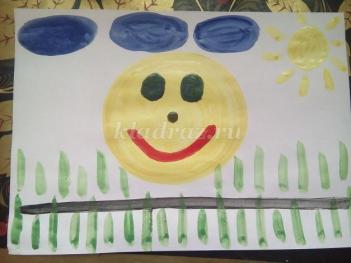 Двигательная деятельностьФизминутка по теме: «Сказки».https://www.youtube.com/watch?v=wje-YR3r-7I&feature=youtu.beП/игра «Покатился колобок»Покатился колобок (бег на месте)Мимо зайки (изображают зайку, показывают ушки), Прыг – прыг – скок. (Прыжки на месте, руки на поясе).Покатился колобок (бег на месте) Мимо мишки (изображают медведя) Прыг – прыг – скок.Покатился колобок (бег на месте)Мимо волка (пружинка, хватательные движения руками)Прыг – прыг – скок.Покатился колобок (бег на месте) Мимо лисоньки (изображают лису) Хлоп – хлоп. (Хлопают в ладоши)Лиса догоняет колобков. (Дети садятся на стульчики)Вторник 26.05.2020г.Ознакомление с окружающим миром. Тема: «Сказки для малышей»Просмотр основных сказок для малышей.  https://www.youtube.com/watch?v=etZSZ5z_P74&feature=youtu.beБеседа по сказкам ( что можно делать и что нельзя)В копилку родителям: сайт сказок (19 шт.) для малышей (аудио). https://nukadeti.ru/skazki/dlya-mladshej-gruppyСреда 27.05.2020г.Развитие речиТема: «Сказочные герои»Показ презентации и беседа по героям сказок. https://intolimp.org/publication/priezientatsiia-skazochnyie-ghieroi.htmlДвигательная деятельность (повторение)Физминутка по теме: «Сказки».https://www.youtube.com/watch?v=wje-YR3r-7I&feature=youtu.beП/игра «Покатился колобок»Покатился колобок (бег на месте)Мимо зайки (изображают зайку, показывают ушки), Прыг – прыг – скок. (Прыжки на месте, руки на поясе). Покатился колобок (бег на месте)Мимо мишки (изображают медведя)Прыг – прыг – скок.Покатился колобок (бег на месте)Мимо волка (пружинка, хватательные движения руками)Прыг – прыг – скок.Покатился колобок (бег на месте) Мимо лисоньки (изображают лису) Хлоп – хлоп. (Хлопают в ладоши)Лиса догоняет колобков. (Дети садятся на стульчики)Четверг 28.05.2020г. 1.Действия с предметами (сенсорное развитие). Тема: «Пальчиковые игры»«Репка»В огороде дедка репку посадилИ водой из лейки репку он полил («Колечки» - подушечки больших пальцев непросто прикасаются к подушечкам остальных пальцев, а с силой надавливают на них)Расти, расти репка, и сладка, и крепка («Хлопки» -ритмично хлопать в ладошиВыросла репка всем на удивление («Колечки»).Большая- пребольшая, всем хватит угощения («Лучики» - при разжимании кулачков напрягать выпрямленные пальцы)Выросла репка и сладка, и крепка.Выросла репка и сладка, и крепка («Хлопки»)Тема : Лепка «Репка»С помощью родителей слепить репку. https://www.youtube.com/watch?v=7dLY8-_FwkY&feature=youtu.beПятница 29.05.2020г.1. Ознакомление с окружающим миромТема: С.Михалков «Бездельник светофор»Просмотр видео https://www.youtube.com/watch?v=6OqTbvAt0Oo&feature=youtu.beБеседа по данному видео.Рассматривание картинок и беседа по ним.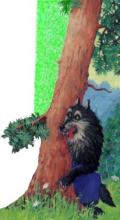 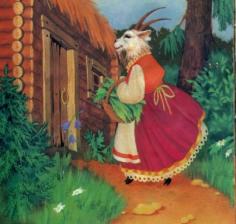 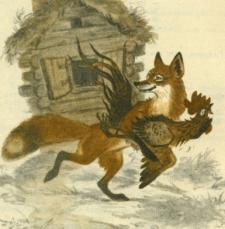 Не открывай дверь чужим людям	Не открывай дверей, пока не убедишься, без разрешения родителей.	что пришли те, кого ты ждал.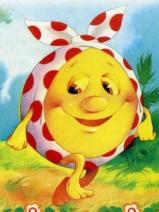 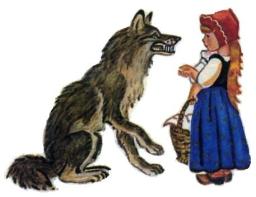 Не гуляй один	Не разговаривай с незнакомцами. в незнакомых местах.2.КонструированиеТема: « Заюшкина избушка »Просмотреть сказку.https://ok.ru/video/945225796207Изготовление избушки для зайки (конструктор, Лего)